             БОЙОРОК                                                                РАСПОРЯЖЕНИЕ       27 апрель  2020й.                          № 10л-с                   от  27 апреля   2020 г. О внесении изменений и дополнений в распоряжение  №9л-с от 18.03.2019г. «Об утверждении Порядка применения взысканий за несоблюдение ограничений и запретов, требований о предотвращении или об урегулировании конфликта интересов и неисполнение обязанностей, установленных в целях противодействия коррупции»     На основании протеста прокуратуры от 20.04.2020г № 8-2020г. на отдельные положения постановления  «Об утверждения Порядка применения взысканий за несоблюдение муниципальными служащими запретов, ограничений и обязанностей, установленных в целях противодействия коррупции, в соответствии с Федеральным законом от 02.03.2007 г. № 25-ФЗ                     «О муниципальной службе в Российской Федерации»: Внести  в распоряжение главы сельского поселения Новомещеровский сельсовет от 18.03.2019г.№9л-с «Об утверждении Порядка применения взысканий за несоблюдение ограничений и запретов, требований о предотвращении или об урегулировании конфликта интересов и неисполнение обязанностей, установленных в целях противодействия коррупции» следующие изменения:1.Пункт 2 раздела 8 изложить в следующей редакции:«Взыскания применяются не позднее шести месяцев со дня поступления информации о совершении муниципальным служащим коррупционного правонарушения, не считая периодов временной нетрудоспособности муниципального служащего, нахождения его в отпуске, и не позднее трех лет со дня совершения им коррупционного правонарушения. В указанные сроки не включается время производства по уголовному делу».Глава сельского поселения                                                      Б.Н.ГумеровГ.Р.Гарипова(34770)2-83-39БАШ?ОРТОСТАН РЕСПУБЛИКА№ЫМ»СЕТЛЕ РАЙОНЫ МУНИЦИПАЛЬ РАЙОНЫНЫ*Я*Ы МИШ»Р  АУЫЛ СОВЕТЫАУЫЛ БИЛ»М»№Е ХАКИМИ»ТЕ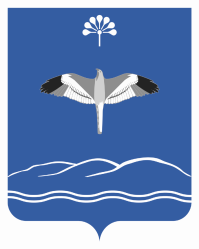 АДМИНИСТРАЦИЯСЕЛЬСКОГО ПОСЕЛЕНИЯНОВОМЕЩЕРОВСКИЙ СЕЛЬСОВЕТМУНИЦИПАЛЬНОГО РАЙОНАМЕЧЕТЛИНСКИЙ РАЙОНРЕСПУБЛИКИ  БАШКОРТОСТАН